IZABELA KORABJestem nauczycielem geografii w Niepublicznym Zespole Szkolno-Przedszkolnym w Sołonce. Ukończyłam studia licencjackie na Uniwersytecie Matematyczno- Przyrodniczy im. Jana Kochanowskiego w Kielcach, na kierunku: geografia z historią o profilu nauczycielskim oraz studia magisterskie na kierunku geografia z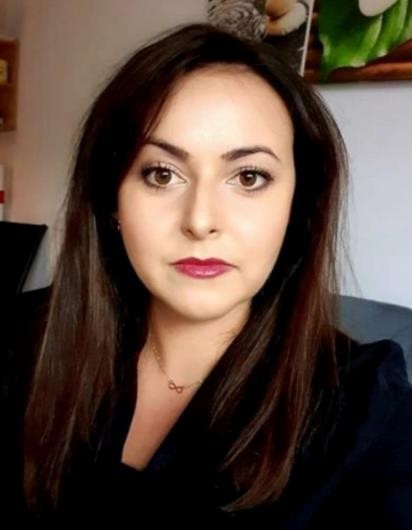 gospodarką przestrzenną.Interesuję się fotografią, a w wolnym czasie podróżuje i czytam książki, lubię powieści historyczne i biografie.Można się ze mną skontaktować poprzez adres email: izabela.korab@gmail.comEgzaminator  z geografii.Wymagania edukacyjne z geografii w klasie V Geografia jako nauka oraz źródła informacji geograficznej.Podstawowe informacje o mapach- rodzaje map, skala, odległości na mapie i w terenie.Czytanie mapy w tym odczytywanie poziomic, ukształtowania trenu, wysokości względnych i bezwzględnych oraz rozpoznawanie barw hipsometrycznych.Krajobraz- czym jest i jakie krajobrazy wyróżniamy w Polsce.Krajobraz nadmorski Wybrzeża Słowińskiego.Krajobraz Pojezierza Mazurskiego.Krajobraz Niziny Mazowieckiej.Krajobraz wielkomiejski Warszawy.Krajobraz miejsko-przemysłowy Wyżyny Śląskiej.Krajobraz rolniczy Wyżyny Lubelskiej.Krajobraz Wyżyny Krakowsko-Częstochowskiej.Krajobraz wysokogórski Tatr.Lądy i oceany na Ziemi.Pierwsze podróże geograficzne.Klimat na Ziemi i jego wpływ na różnorodność krajobrazową.Strefy klimatyczne i krajobrazowe.Krajobrazy świata na różnych szerokościach geograficznych.Wilgotne lasy strefy równikowej i umiarkowanej.Sawanny i stepy.Pustynie gorące i lodowe.Krajobraz śródziemnomorski.Tajga i tundra.Krajobraz wysokogórski Himalajów.